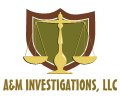 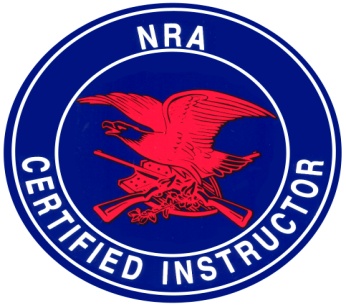 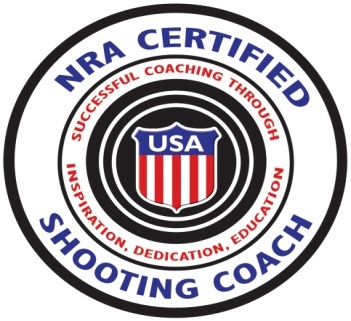 Defensive Firearms Training
Registration Form 
(Print & Complete) 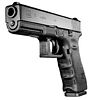 MILITARY MEMBERS AND AIRLINE EMPLOYEE SPECIAL 10% REDUCED RATE APPLYS!Understand that the cost of the course checked above has a non-refundable deposit and that any change in schedule 
must be made at least 72 hours prior to date of course and approved by A&M Investigations’ Defensive Firearms Training.
 There will be a $25 Charge for returned checks.  You may contact us at 602-577-1557 any time. Signature ____________________________________________         Date _____________________________Mail this form along with Check Cashier's Check or Money order.
Mail to: A&M Investigations, LLC • PO Box 67255 • Phoenix, AZ 85082
Note: You will receive a CONFIRMATION by e-mail or by letter, along with a map to range 5 days prior to class. Name:________________________________          ____________________________________             _______________________________________________________________          ____________________________________             _______________________________________________________________          ____________________________________             _______________________________LastFirstMiddle____________________________________________________________________________________________________________________________________________________________________________________________________________________________________________________________________________________________________________________________________________________________________________________________________________________________________________________________________Street AddressCityStateZip  _______________________                 _______________________                    ______________________                   _______________________   _______________________                 _______________________                    ______________________                   _______________________   _______________________                 _______________________                    ______________________                   _______________________   _______________________                 _______________________                    ______________________                   _______________________ Home Phone #Business Phone #Cell Phone #Fax #  _______________                                                        _________________________________________________________  _______________                                                        _________________________________________________________AgeEmail AddressAZ CCW PERMIT CLASS (8 HRS/1 Day)AZ ARMED SECURITY GUARD COURSE (16 HRS/2 Days)$ 65 ($25 Deposit)$100 ($75 Deposit)BASIC HANDGUN SAFETY & MARKSMANSHIP (4 HRS/1 Day)BASIC PERSONAL PROTECTION IN THE HOME COURSE (4 HRS/1 Day)$ 49 ($25 Deposit)$ 70 ($25 Deposit)
Date of Class you wish to attend: 
___________________________________
(See Schedules)Available on 1st come 1st serve basisMethod of Payment:Method of Payment:Method of Payment:Method of Payment:Method of Payment:Method of Payment:Personal CheckMoney OrderCashier’s Check (Mail Check with form)